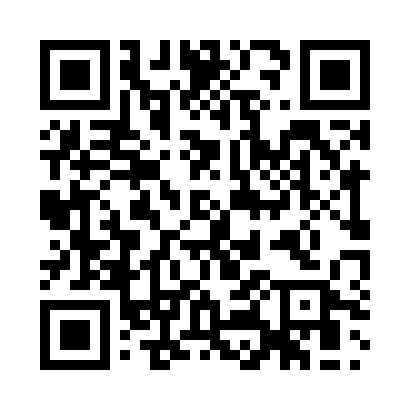 Prayer times for Zogenreuth, GermanyMon 1 Jul 2024 - Wed 31 Jul 2024High Latitude Method: Angle Based RulePrayer Calculation Method: Muslim World LeagueAsar Calculation Method: ShafiPrayer times provided by https://www.salahtimes.comDateDayFajrSunriseDhuhrAsrMaghribIsha1Mon2:505:101:175:369:2411:362Tue2:515:111:185:369:2411:363Wed2:515:121:185:369:2411:364Thu2:525:121:185:369:2311:365Fri2:525:131:185:369:2311:366Sat2:525:141:185:369:2211:367Sun2:535:151:185:369:2211:368Mon2:535:161:195:359:2111:369Tue2:545:171:195:359:2011:3510Wed2:545:181:195:359:2011:3511Thu2:555:191:195:359:1911:3512Fri2:555:201:195:359:1811:3513Sat2:565:211:195:359:1711:3414Sun2:565:221:195:359:1711:3415Mon2:575:231:195:349:1611:3416Tue2:575:241:205:349:1511:3317Wed2:585:251:205:349:1411:3318Thu2:585:261:205:339:1311:3219Fri2:595:271:205:339:1211:3220Sat2:595:291:205:339:1011:3221Sun3:005:301:205:329:0911:3122Mon3:005:311:205:329:0811:3123Tue3:015:321:205:329:0711:3024Wed3:015:341:205:319:0611:3025Thu3:025:351:205:319:0411:2926Fri3:025:361:205:309:0311:2827Sat3:035:381:205:309:0211:2828Sun3:035:391:205:299:0011:2529Mon3:045:401:205:298:5911:2230Tue3:055:421:205:288:5711:1931Wed3:095:431:205:278:5611:16